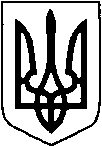 МАР’ЯНІВСЬКА  СЕЛИЩНА РАДАЛУЦЬКОГО РАЙОНУ ВОЛИНСЬКОЇ ОБЛАСТІВИКОНАВЧИЙ КОМІТЕТ                                                                                                                       ПРОЄКТРІШЕННЯ31 серпня 2023 року   № 05                                                                      смт Мар’янівка                                      Про присвоєння адреси об’єктунерухомого майна в с. Довгів за заявою Бойка Б.В.Керуючись ст. 37 Закону України «Про місцеве самоврядування в Україні», ст. 26 Закону України «Про регулювання містобудівної діяльності», «Порядком присвоєння адрес об’єктам будівництва, об’єктам нерухомого майна», затвердженим Постановою Кабінету Міністрів України від 07.07.2021 року №690, розглянувши заяву громадянина Бойка Богдана Віталійовича та доданих до заяви документів, виконавчий комітетВИРІШИВ: Присвоїти об’єкту нерухомого майна – житловому будинку з господарськими будівлями та спорудами адресу: ХХХХХСелищний голова                                                                       Олег БАСАЛИКГалина Андрєєва